Homework 14 Solving quadratic equation by the quadratic formula and factoringHomework 14 Solving quadratic equation by the quadratic formula and factoringHomework 14 Solving quadratic equation by the quadratic formula and factoringUnit 1Unit 1Solve each equation by using the quadratic formula.Solve each equation by using the quadratic formula.Solve each equation by using the quadratic formula.Solve each equation by using the quadratic formula.Solve each equation by using the quadratic formula.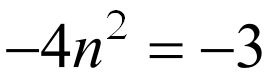 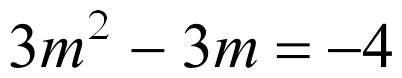 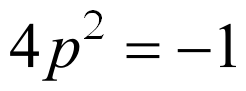 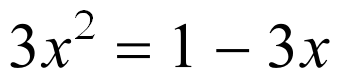 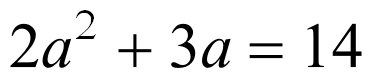 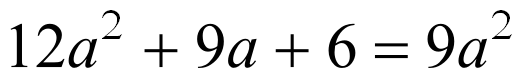 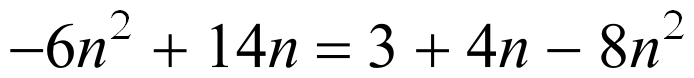 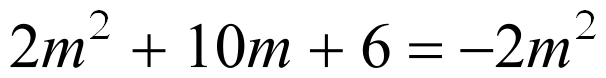 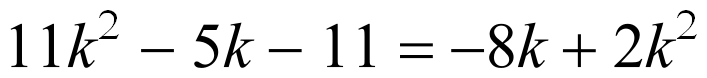 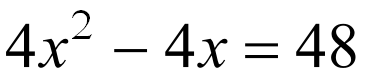 Solve each equation by factoring.Solve each equation by factoring.Solve each equation by factoring.Solve each equation by factoring.Solve each equation by factoring.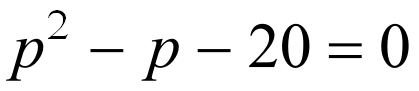 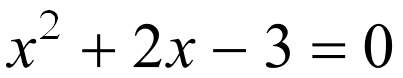 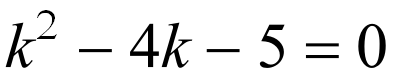 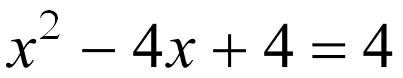 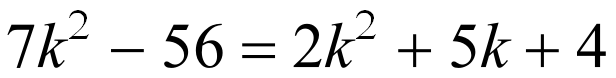 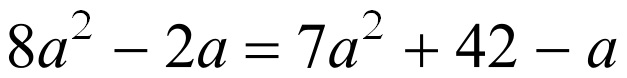 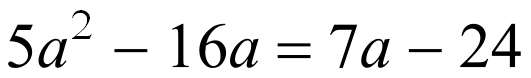 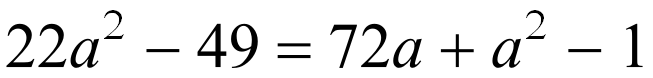 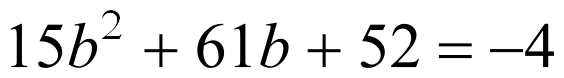 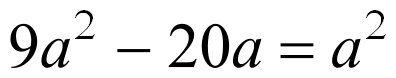 